Муниципальное автономное дошкольное образовательное учреждение "Детский сад № 161 комбинированного вида" Приволжского района г.КазаниИнтегрированное занятие по математике и обучению детей безопасности дорожного движения.Выполнила: Воспитатель группы №8 Шигапова Алсу РамилевнаКазань, 2024г.Ход занятия:Организационный моментВ.: Здравствуйте, ребята, посмотрите, сколько сегодня пришло к нам гостей, давайте поздороваемся с ними.В.: А настроение у вас хорошее?Дети: Хорошее!В.: Давайте это хорошее настроение подарим гостям. (Дети дуют на ладошку)(На экране появляется иллюстрация Незнайки)Незнайка: Здравствуйте! Вы узнали меня? Я приехал к вам из маленького и красивого городка, где живут веселые и дружные коротышки.В.: Ребята, а вы узнали нашего гостя? Конечно это Незнайка! Мы очень рады, что ты приехал к нам, Незнайка. Но, я вижу, что ты чем-то расстроен. Скажи нам, Незнайка, что с тобой случилось?Незнайка:Попав в большой и шумный город,Я растерялся, я пропал.Чуть под машину не попалКругом автобусы, трамваи,То вдруг троллейбус на пути.Признаться, честно, я не знаю,Где мне дорогу перейти.Ребята, вы мне помогитеИ, если можно, расскажите,Дорогу как переходить,Чтобы под транспорт не угодить.Ребята, я очень рад, что нашел Вас. Думаю, вы хорошо знаете правила дорожного движения, что сможете мне помочь и разобраться в письме Знайки и найдете дорогу к её дому. Вот это письмо.В.: (читает письмо вслух) «Дорогие друзья! Я приглашаю вас на свой день рождения. Чтобы вы нашли мой дом легко и быстро, я посылаю карту – схему. Следуйте этой карте и не забывайте о правилах дорожного движения. Жду вас с нетерпением! От Знайки».Карта-схема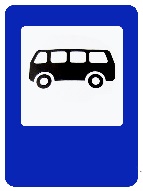 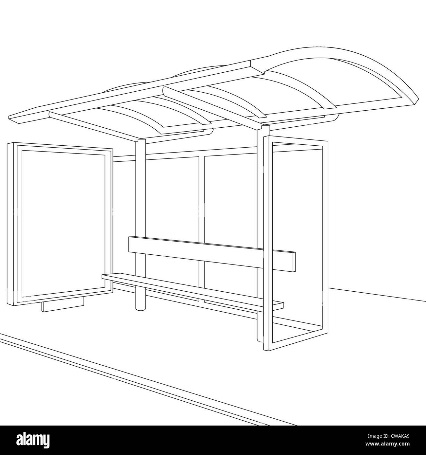 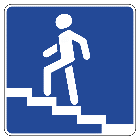 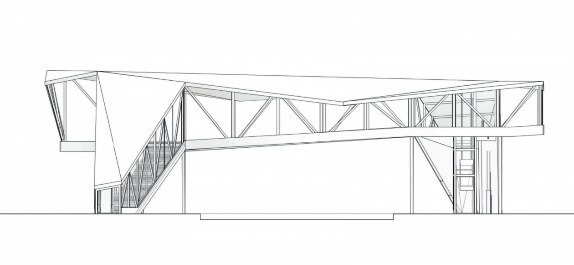 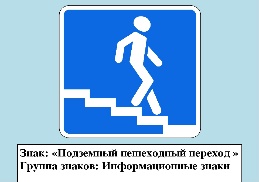 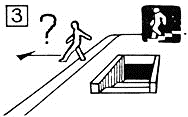 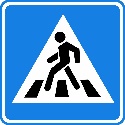 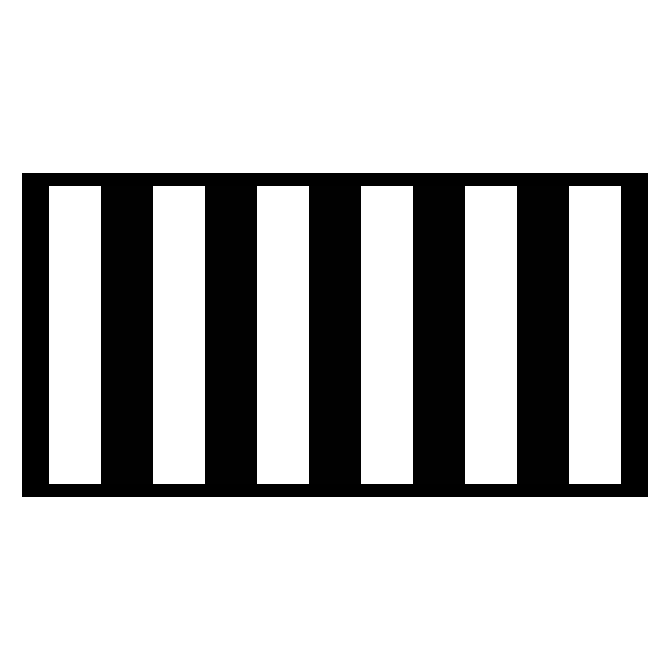 Незнайка: Друзья, в схеме не все пункты пути обозначены. Чтобы найти правильную дорогу, нужно заполнить пустые квадраты.В.: Правильно решив примеры, вы получите в табличке ключевое слово, обозначающее следующий этап пути.(Разделить детей на 3 команды и каждому раздать карточки-задания с примерами, которые ребята решают самостоятельно, а затем предлагается табличка из пронумерованных по количеству букв в слове нескольких клеток, которые решают команды).Задание для команды №1:4+4= … З6+3=… А4+2=… А5-2=… М9-2=… Н7-2=… И2+2=… ГЗадание для команды №2:4-2=… П3+1=… Е6-3=… Т8-3=… К5-4=… А4+2=… АЗадание для команды №3:5+3=… О6-3=… Ш2+3=… К9-8=… А3+1=… Л(Дети решают примеры и вписывают букву в клетку, соответствующую ее числу. В результате решения примеров дети получают ключевые слова: «магазин», «аптека», «школа». Воспитатель раздает каждой команде бумажные квадратики с названиями угаданных объектов).В.: Молодцы, ребята, отлично справились с заданием! А теперь посмотрите на карту-схему и ответьте на вопросы: 1. Что находится в правом верхнем углу? (школа)2. Что находится в правом нижнем углу? (аптека)3. Что находится в левом верхнем углу? (дом Знайки)4. Что находится в левом нижнем углу? (детский сад)5. Что находится в середине? (магазин)Незнайка: Спасибо, ребята, за помощь! А у меня для вас есть сюрприз от Знайки. Он в подарок отправил вам красивые карточки.В.: Ребята, смотрите, это ребусы! Давайте разгадаем их! Интересно, какие же там слова спрятаны.(Командам воспитатель раздает ребусы, и дети приступают разгадыванию зашифрованных слов).В.: Мы считали, мы писали, наши рученьки устали, а теперь мы отдохнем, и работать начнем! (дети встают в круг)Физкультминутка:Постовой стоит упрямый (Дети шагают на месте).Людям машет: Не ходи! (Движения руками в стороны, вверх, в стороны, вниз).Здесь машины едут прямо (Руки перед собой).Пешеход, ты погоди! (Руки в стороны).Посмотрите, улыбнулся (Руки на пояс).Приглашает нас идти (Шагаем на месте).Вы машины, не спешите (Хлопки руками).Пешеходов пропустите! (Прыжки на месте).В.: А сейчас, мы с вами поиграем в игру на внимание. Представьте себе, что вы не просто участники игры, а водители автомобиля, в руках у вас руль. Перед вами – дорога и на пути у вас светофор!Красный свет – хода нет!
Желтый цвет – предупреждение!
Свет зеленый – путь открыт!Когда я покажу «желтый цвет», вы стоите спокойно, поднимаете правую руку вверх и произносите «ш-ш-ш». Когда я покажу «зеленый», держите руль в руках и произносите «р-р-р», подражая шуму мотора и двигаетесь по прямой линии. Когда я покажу «красный цвет», вы останавливаетесь и поднимаете руки вверх.В.: Отлично, ребята! Садитесь на стульчики. Теперь мы поиграем с Незнайкой в игру «Да или Нет», проверим, как вы усвоили правила дорожного движения.(Дети садятся полукругом, и воспитатель кидает мячик и задает каждому ребенку вопрос)Например: «Ты переходишь дорогу на красный сигнал светофора?», «Ты перебегаешь улицу в неположенном месте?», «Ты играешь в мяч на дороге?», «Говорят, ты не уступаешь место старшим. Это правда?», «Ты катаешься на самокате во дворе?», «Ты переходишь дорогу по пешеходному переходу?». (Отвечать надо быстро, коротко и обязательно вставлять слова «Да» или «Нет». Отвечая на вопрос положительно, надо одновременно головой поворачивать слева направо, а отвечая отрицательно, кивать головой сверху вниз. Так как эти движения не привычны, многие ошибаются и невольно сопровождают ответ не теми движениями головы, какими нужно, вызывая улыбку, смех и оживления окружающих).Незнайка: Ой, ребята, с вами очень весело! Но мне надо бежать на день рождение Знайки. Огромное спасибо вам за помощь! До свидания, ребята, до скорых встреч! (дети прощаются с Незнайкой)В.: До свидания, Незнайка! Ребята, мы с вами сегодня хорошо поработали. Я надеюсь, что все вы будете соблюдать Правила дорожного движения. Старайтесь быть предельно внимательными на дороге, чтобы не доставлять неприятности ни себе, ни близким вам людям, берегите свою жизнь!Жизнь – это тоже дорога. 
Правил на ней бесконечно много. 
Вам пожелаю удачи в пути, 
Искренних, честных друзей обрести. 
Зря не спешить и не отставать, 
Счастье – найти, горя – не знать. 
Солнце пусть реже прячет туча. 
Чаще бывает счастливый случай.Тема “Вычисления в пределах 10 грамотного пешехода”Возраст Подготовительная группаИнтеграция образовательных областейСоциально-коммуникативное развитие, познавательное развитие, речевое развитие, физическое развитиеФорма проведенияФронтальноеЦель Профилактика детского дорожно-транспортного травматизма посредством формирования навыков безопасного поведения на дорогах у детей дошкольного возраста. Закрепление сложения и вычитания в пределах 10.Образовательные задачиСформировать у детей представление об организации движения пешеходов на дороге и представлений о безопасности движения и правильности поведения у проезжей части;Закреплять вычислительные навыки в пределах.Развивающие задачиРазвивать интерес к правилам дорожного движения;Развивать мышление, речь, умение анализировать, обосновывать, сравнивать.Воспитательные задачиВоспитывать самостоятельность, умение доводить начатое дело до конца, аккуратность, коллективизм.Воспитывать культуру поведения на улицах и дорогах, дисциплинированность, ответственность за свои поступки.Методические приемыНаглядные: использование ИКТ (презентация), показ.Словесные: вопросы к детям, беседа, создание проблемных ситуаций.ИгровыеМатериалыКарта-схема, карточки с ребусами, проектор, экран, презентация, мяч, письмоСтруктураВводная частьОсновная частьЗаключительная часть394685712345635841